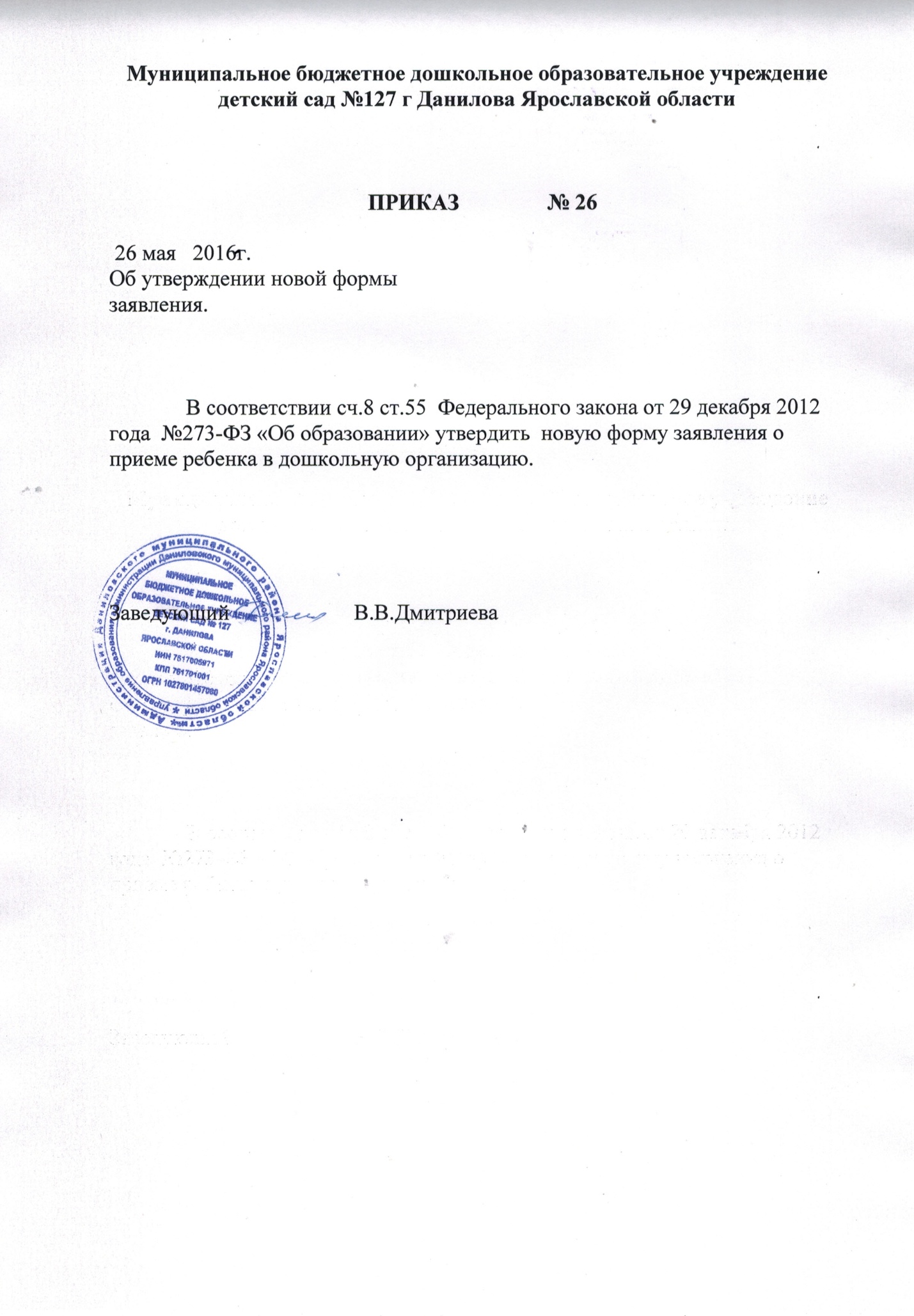                                                                         Заведующему детским садом №127                                                                 Дмитриевой В.В.                                                                       ___________________________                                                                          ___________________________                                                                       ___________________________                                                                       ___________________________                                                                                                                                                                              (ФИО родителей)З А Я В Л Е Н И ЕПрошу принять в детский сад №127 моего ребенка_____________________________________________________________________________________________________________________________________________________________________________                                             ФИО  ребенка,  дата и  место рожденияМать_____________________________________________________________________                                                                           ФИООтец______________________________________________________                                                                           ФИОАдрес места жительства:Ребенка_____________________________________________________________________________________________________________Матери______________________________________________________________________________________________________________Отца________________________________________________________________________________________________________________Контактные телефоны:Матери____________________________________________________Отца______________________________________________________С уставом, лицензией на осуществление образовательной деятельности, образовательной программой  ознакомлены.Мать  __________________                ______________________________                    подпись                                                       ФИООтец  __________________                 _______________________________                       подпись                                                    ФИО                                                                                      __________________                                                                                                              число, месяц, год